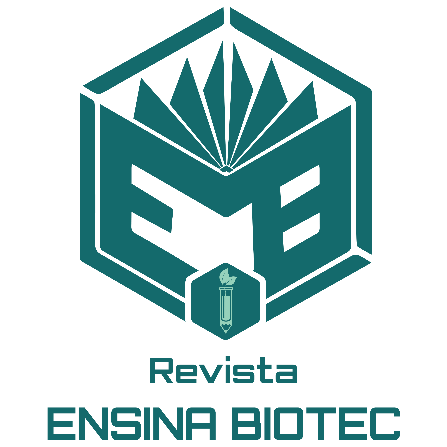 TERMO DE COMPROMISSO – REVISTA ENSINA BIOTECOs autores abaixo assinados declaram, para os devidos fins, que leram e concordam com as diretrizes para autores e com a política de privacidade disponibilizadas no site eletrônico. Também declaram que leram e concordam com a declaração de direitos autorais, respaldada na Lei dos Direitos Autorais (Lei nº. 13.709), de tal maneira que os autores são os detentores dos direitos autorais dos textos submetidos e concedem à Revista Ensina Biotec o direito de primeira publicação, sendo que o conteúdo dos trabalhos é de absoluta e exclusiva responsabilidade dos autores e o uso de figuras/imagens está de acordo com a política de direitos autorais. Além disso, declaram que o texto intitulado __________________________________ é original e inédito e que todos os autores participaram suficientemente do trabalho para tornar pública sua responsabilidade pelo conteúdo. _Nome completo autor, CPF e assinatura_________________________ _Nome completo autor, CPF e assinatura_________________________ _Nome completo autor, CPF e assinatura_________________________ Nome completo do autor correspondente, CPF, telefone, e-mail, assinatura, LOCAL e DATA